河南牧业经济学院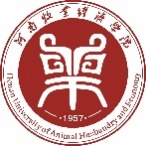 建设项目验收报告项目编号：                                     项目名称：                                     项目单位：                                    验收时间：         年     月     日           项目归口管理单位：2019年制表一、项目概况附件1批量设备验收详单附件2其他附件供货单位名称名称供货单位联系人联系人供货单位联系方式联系方式使用单位联系人联系人使用单位联系方式联系方式采购方式采购方式合同编号到货日期到货日期安装日期质量保证期质量保证期合同金额￥相关资料及说明相关资料及说明相关资料及说明相关资料及说明相关资料及说明相关资料及说明相关资料及说明相关资料及说明资料名称资料名称资料名称份数资料名称份数份数备注其他资料、配件等说明：其他资料、配件等说明：其他资料、配件等说明：其他资料、配件等说明：其他资料、配件等说明：其他资料、配件等说明：其他资料、配件等说明：其他资料、配件等说明：二、验收小组 二次验收（复验）验收报告二、验收小组 二次验收（复验）验收报告二、验收小组 二次验收（复验）验收报告二、验收小组 二次验收（复验）验收报告本项目由        部门申请，并通过           采购，于2019年     月     日签订合同，合同金额：          元，合同编号： 豫财招标2018-         ，项目名称：                             。该项目所供仪器设备（工程/服务）于       年    月    日已经到货，并经供货单位                         安装调试，各项指标均达到合同要求，一切正常，性能良好，验收                。验收时间：        年      月      日（项目单位公章）本项目由        部门申请，并通过           采购，于2019年     月     日签订合同，合同金额：          元，合同编号： 豫财招标2018-         ，项目名称：                             。该项目所供仪器设备（工程/服务）于       年    月    日已经到货，并经供货单位                         安装调试，各项指标均达到合同要求，一切正常，性能良好，验收                。验收时间：        年      月      日（项目单位公章）本项目由        部门申请，并通过           采购，于2019年     月     日签订合同，合同金额：          元，合同编号： 豫财招标2018-         ，项目名称：                             。该项目所供仪器设备（工程/服务）于       年    月    日已经到货，并经供货单位                         安装调试，各项指标均达到合同要求，一切正常，性能良好，验收                。验收时间：        年      月      日（项目单位公章）本项目由        部门申请，并通过           采购，于2019年     月     日签订合同，合同金额：          元，合同编号： 豫财招标2018-         ，项目名称：                             。该项目所供仪器设备（工程/服务）于       年    月    日已经到货，并经供货单位                         安装调试，各项指标均达到合同要求，一切正常，性能良好，验收                。验收时间：        年      月      日（项目单位公章）参 加 验 收 人 员 签 字 项 目 单 位资产管理员参 加 验 收 人 员 签 字 项 目 单 位实验室管理员 /  主要使用人参 加 验 收 人 员 签 字 项 目 单 位主管领导参 加 验 收 人 员 签 字 归口管理部门归口管理部门参 加 验 收 人 员 签 字 国有资产管理处国有资产管理处参 加 验 收 人 员 签 字 审计处审计处参 加 验 收 人 员 签 字 财务处财务处参 加 验 收 人 员 签 字 其他                   其他                   项目名称项目名称项目编号项目编号供货单位供货单位合同金额合同金额仪器设备（工程/服务）验收清单仪器设备（工程/服务）验收清单仪器设备（工程/服务）验收清单仪器设备（工程/服务）验收清单仪器设备（工程/服务）验收清单仪器设备（工程/服务）验收清单仪器设备（工程/服务）验收清单仪器设备（工程/服务）验收清单仪器设备（工程/服务）验收清单序号设备名称型  号规格/参数数量机身号机身号放置地点使用人1234567891011121314151617